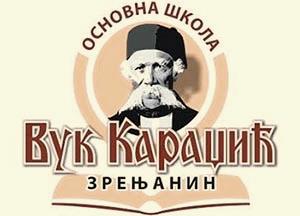 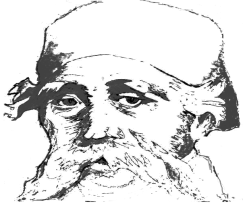 Деловодни број: 1766Датум: 23.12.2022. годинеПЛАН УПРАВЉАЊА РИЗИЦИМА ОД ПОВРЕДЕ ПРИНЦИПА РОДНЕ РАВНОПРАВНОСТИДецембар, 2022.На основу члана 19. Закона о родној равноправности („Службени гласник РС“ број 52/21) и Правилника о изради и спровођењу плана управљања ризицима од повреде принципа родне равноправности ("Сл. гласник РС", бр. 67/2022), директор Основне школе „Вук Караџић“ из Чачка доносиПЛАН УПРАВЉАЊА РИЗИЦИМА ОД ПОВРЕДЕ ПРИНЦИПА РОДНЕРАВНОПРАВНОСТИУ В О ДРодна равноправност подразумева  једнака права, одговорности и могућности, равномерно учешће и уравнотежену заступљеност жена и мушкараца у свим областима друштвеног живота, једнаке могућности за остваривање права и слобода, коришћење личних знања и способности за лични развој и развој друштва, једнаке могућности и права у приступу робама и услугама, као и остваривање једнаке користи од резултата рада, уз уважавање биолошких, друштвених и културолошки формираних разлика између мушкараца и жена и различитих интереса, потреба и приоритета жена и мушкараца приликом доношења јавних и других политика и одлучивања о правима, обавезама и на закону заснованим одредбама, као и уставним одредбама.Дискриминација на основу пола, полних карактеристика, односно рода, јесте свако неоправдано разликовање, неједнако поступање, односно пропуштање (искључивање, ограничавање или давање првенства), на отворен или прикривен начин, у односу на лица или групе лица, као и чланове њихових породица или њима блиска лица, засновано на полу, полним карактеристикама, односно роду у: политичкој, образовној, медијској и економској области; области запошљавања, занимања и рада, самозапошљавања, заштите потрошача (робе и услуге); здравственом осигурању и заштити; социјалном осигурању и заштити, у браку и породичним односима; области безбедности; екологији; области културе; спорту и рекреацији; као и у области јавног оглашавања и другим областима друштвеног живота.Непосредна дискриминација на основу пола, полних карактеристика, односно рода, постоји ако се лице или група лица, због њиховог пола, полних карактеристика, односно рода, у истој или сличној ситуацији, било којим актом, радњом или пропуштањем, стављају или су стављени у неповољнији положај, или би могли бити стављени у неповољнији положај.Посредна  дискриминација на основу пола, полних карактеристика, односно рода, постоји ако, на изглед неутрална одредба, критеријум или пракса, лице или групу лица, ставља или би могла ставити, због њиховог пола, полних карактеристика, односно рода, у неповољан положај у поређењу са другим лицима у истој или сличној ситуацији, осим ако је то објективно оправдано законитим циљем, а средства за постизање тог циља су примерена и нужна.Дискриминација на основу пола, полних карактеристика, односно рода постоји ако се према лицу или групи лица неоправдано поступа неповољније него што се поступа или би се поступало према другима, искључиво или углавном због тога што су тражили, односно намеравају да траже заштиту од дискриминације на основу пола, односно рода, или због тога што су понудили или намеравају да понуде доказе о дискриминаторском поступању.Дискриминацијом на основу пола, полних карактеристика, односно рода, сматра се и узнемиравање, понижавајуће поступање, претње и условљавање, сексуално узнемиравање и сексуално уцењивање, родно заснован говор мржње, насиље засновано на полу, полним карактеристикама, односно роду или промени пола, насиље према женама, неједнако поступање на основу трудноће, породиљског одсуства, одсуства ради неге детета, одсуства ради посебне неге детета у својству очинства и материнства (родитељства), усвојења, хранитељства, старатељства и подстицање на дискриминацију као и сваки неповољнији третман који лице има због одбијања или трпљења таквог понашања.Дискриминација лица по основу два или више личних својстава без обзира на то да ли се утицај поједних личних својстава може разграничити је вишеструка дискриминација или се не може разграничити (интерсексијска дискриминација). Законом о родној равноправности уређује се појам, значење и мере политике остваривања и унапређења родне равноправности, као и врсте планских аката у области родне равноправности, надзор над применом закона и друга питања од значаја за остваривање и унапређење родне равноправности. Наведеним законом се уређују обавезе органа јавне власти, послодаваца и других социјалних партнера да интегришу родну перспективу у области у којој делују. Чланом 13. Закона о родној равноправности дефинисане су врсте планских аката, међу које спада и План управљања ризицима од повреде принципа равноправности. План управљања ризицима од повреде принципа родне равноправности представља гаранцију родне перспективе, уродњавања и уравнотежене заступљености полова у поступањима органа јавне власти, послодаваца, осигуравајућих друштава, политичких странака, синдикалних организација и других организација и удружења. Закон о родној равноправности препознао је 16 поља деловања, међу којима и деловање у политичким странкама, синдикалним организацијама и удружењима. 	У члану 48. овог Закона прецизирана је родна равноправност у политичким организацијама, синдикалним организацијама и удружењима. С тим у вези, у Закону је наведено да право на учлањење у политичку странку, синдикалну организацију и удружење, и активно учешће у раду политичке странке, синдикалне организације и удружења, и раду њихових органа, укључујући и погодности које обезбеђују, остварују се без било ког вида дискриминације на основу пола, односно рода, у складу са актима те организације. У Националној стратегији за родну равноправност од 2021. до 2030. године дефинисан је Посебан циљ 2. Обезбеђене једнаке могућности за остваривање и заштиту људских права као претпоставка развоја и безбедног друштва, Мера 2.4. јачање капацитета, унапређивање институционалног и нормативног оквира родне равноправности у политичком животу и обезбеђивање равноправног учешћа жена и мушкараца, посебно рањивих група у одлучивању о јавним пословима. Ова мера подразумева између осталог усклађивање аката о унутрашњој организацији и уређењу органа јавне власти, аката политичких странака, синдиката и удружења грађана и предузимање посебних мера како би се смањио родни јаз и обезбедила родно уравнотежена заступљеност у управљачким и надзорним телима и на руководећим местима у институцијама, јавним установама, посебно у ЈЛС, месним заједницама, на изборним листама и у органима за спровођење избора, политичким странкама, синдикатима и удружењима грађана и успоставиле претпоставке за равноправно учешће жена и мушкараца и посебно рањивих група у планирању, припреми, доношењу и спровођењу одлука које утичу на њихов положај уз уважавање њихових интереса, потреба и приоритета приликом обликовања и одлучивања о јавним политикама у складу са Законом о родној равноправности (чл. 7, 10, 26, 47 и 48).Међународни акти и правни оквир Републике Србије на којима се заснива родна равноправностРепублика Србија је прихватила велики број међународних докуменaта и интегрисала их у домаћи правни систем у циљу остваривања родне равноправности кроз националне законе и јавне политике. На глобалном нивоу, најзначајнији документ који се односи на спречавање дискриминације жена јесте Конвенција о спречавању свих облика дискриминације жена (тзв. CEDAW), коју је Република Србија ратификовала и о чијем спровођењу подноси периодичне извештаје Комитету Уједињених нација. Као чланица УН Република Србија се обавезала и на примену конвенција о људским правима, али на постизање циљева у специфичним областима. Процес европских интеграција такође подразумева усаглашавање националног законодавства са прописима, посебно директивама Европске уније, и у овој области, које се тичу једнаких шанси и недискриминације, као што су Директива 2006/54/ЕЗ о спровођењу принципа једнаких могућности за мушкарце и жене у погледу запошљавања и занимања, Директива Савета Европе 78/2000 о дискриминацији. Национално законодавство Републике Србије усаглашено је са конвенцијама Европске уније и Савета Европе (Декларација Савета Европе о једнакости мушкараца и жена као основном принципу демографије, Европска конвенција о људским правима и др.). Осим докумената који су усвојени са циљем примене међународних обавеза Република Србија гарантује равноправност жена и мушкараца и обавезује све државне органе да раде на оставривању равноправности жена и мушкараца. Члан 15. Устава Републике Србије гласи „Држава јемчи равноправност жена и мушкараца и развија политику једнаких могућности“.Међународни акти Повеља Уједињених нација Универзална декларација о људским правима (1948); Европска повеља о људским правима (1950); Међународни пакт о грађанским и политичким правима (1966); Међународни пакт о економским, социјалним и културним правима (1966); Конвенција о правима детета (1989) и протоколи уз конвенцију; Конвенција о правима особа са инвалидитетом (2006); Конвенција о спречавању свих облика дискриминације жена (тзв. CEDAW); УН Програм акције у односу на мало оружје и практичне мере за разоружање (ПоА); Резолуција СБУН – жене мир и безбедност 1325(2000), 1820 (2008), 1888 (2009), 1889 (2009), 1906 (2010), 2016 (2013), 2122 (2013); Резолуција ГСУН 65/69 – Жене, разоружање, неширење и контрола оружја; Пекиншка декларација и Платформа за акцију (1995); Пекинг + 15 и Пекинг + 25 – Национални преглед о оствареном напретку у спровођењу пекиншке Декларације и Платформе за акцију; Програм Акције Међународне конференције о становништву и развоју (1994); Специјална сесија ГСУН: Жене 2000: Родна равноправност, развој и мир за 21 век (2000) – Миленијумска декларација УН A/Res/55/2 (2000); Директива Савета Европе 78/2000 о дискриминацији; Директива 2006/54/ЕЗ о спровођењу принципа једнаких могућности за мушкарце и жене у погледу запошљавања и занимања; Агенда 2030 – циљеви одрживог развоја A/RES/70/1 (2015); Eвропска конвенција за заштиту људских права и основних слобода и пратећи протоколи; Повеља ЕУ о основним правима 2016/c 202/025; Бечка декларација и програм деловања (1993);Правни оквир Републике СрбијеУстав Републике Србије, у основним одредбама гарантује равноправност жена и мушкараца и обавезује државу да води политику једнаких могућности (члан 15), забрањује непосредну и посредну дискриминацију по било ком основу или личном својству укључујући и пол (члан 21. став 3), прописује могућност предузимања посебних мера ради постизања пуне равноправности лица или групе лица које су у неједнаком положају са осталим грађанима (члан 21. став 4), гарантује једнакост пред законом (члан 21. став 1), једнаку законску заштиту (члан 21. став 2), заштиту пред судовима (члан 22. став 1), другим државним органима (члан 36. став 1) и међународним институцијама (члан 22. став 2), право на жалбу или друго правно средство против одлуке којом се одлучује о његовом праву или обавези (члан 36. став 2), право на правну помоћ (члан 67. став 1) од стране адвокатуре (члан 67. став 2) и службе правне помоћи у ЈЛС (члан 67. став 2) и упућује на законско регулисање бесплатне правне помоћи (члан 67. став 3), право на рехабилитацију и накнаду материјалне и нематеријалне штете проузроковане незаконитим или неправилним радом државног органа (члан 35. став 2), јемчи заштиту података о личности (члан 42), право азила (члан 57), слободу одлучивања о склапању брака, равноправност супружника, изједначава статус ванбрачне заједнице и брака у складу са законом (члан 62), гарантује равноправност родитеља у издржавању, васпитању и образовању деце (члан 65), јемчи слободу одлучивања о рађању (члан 63) и посебну заштиту мајки, трудница, деце и самохраних родитеља (члан 66) као и посебну здравствену заштиту трудница, мајки и самохраних родитеља са децом до седме године, која се финансира из јавних прихода (члан 68) и социјалну заштиту породице и запослених (члан 69).Закон о родној равноправности („Службени гласник РС“ број 52/21);Закон о изменама и допунама Кривичног законика („Службени гласник РС“ број 35/19);Закон о изменама и допунама Закона о забрани дискриминације („Службени гласник РС”, број 22/09);Закон о забрани дискриминације („Службени гласник РС“ број 22/09 и 52/21);Закон о спречавању насиља у породици („Службени гласник РС“ број 94/16);Закон о равноправности полова („Службени гласник РС“ број 104/09);Институционални механизми за постизање родне равноправности у Републици СрбијиМеханизми за постизање родне равноправности обухватају поред поменутог законодавног оквира, и тела за родну равноправност на свим нивоима власти, стратегије и акционе планове, као и заштитнике грађана. У Србији постоје тела за родну равноправност на свим нивоима власти и то:Савет за родну равноправност – саветодавно тело Владе РС,Скупштински одбор за људска и мањинска права и равноправност полова – тело на нивоу законодавне власти,Управа за родну равноправност при Министарству рада, запошљавања и социјалне политике – извршни механизам на државном нивоу,Заменица заштитника грађана за родну равноправност,Повереница за заштиту равноправности.ОПШТИ ДЕО О ОСНОВНОЈ ШКОЛИ „ВУК КАРАЏИЋ“1.1.Назив, подаци о седишту и одговорном лицу Табела 1 Назив, матични број, ПИБ, адреса седишта, подаци о одговорном лицу и лицу Школа је установа која обавља делатност основног образовања и васпитања, у складу са Уставом Републике Србије, међународним правним актима, законом, подзаконским актима, Статутом и другим општим актима Школе.Систематизација послова унутар школе:Руководећа радна местаДиректор;Помоћник директораРадна места у образовању и васпитаНаставник разредне наставе;Наставник разредне наставе у продуженом боравку;Наставник предметне наставеСтручни сараднициПедагог;Психолог;Библиотекар;Пратећи и технички пословиСекретар;Дипломирани економиста за финансијско-рачуноводствене послове;Референт за финансијско-рачуноводствене послове;Домар;Куварица;Сервирка;ЧистачицаШкола у складу са потребом организовања и развоја солидарности, у свом раду и деловању залагаће се за остваривање следећих социјалних права:право на запослење и једнаку могућност добијања запослења, како би се остваривале правичне зараде, односнозараде које одговарају пристојном животном стандарду;право на квалитетан систем социјалне заштите, који је отворен и приступачан свима,при чему ће се посебна пажња обратити на најугроженије групе;поштовање закона којима се регулише област рада, кроз поштовање међународнихстандарда у овој области и прихватање синдиката као партнера у преговорима за успостављање колективних уговора и професионалних стандарда који се прихватају и поштују;увођење правног система друштвене регулације, успостављањем структура којеомогућавају истински друштвени и грађански дијалог.У свом раду и деловању школа има следеће циљеве:заштита, унапређење, заступање економског, социјалног и правног статуса свих запослених;У остваривањупрограмских циљева школа ће у свом раду и деловању:водећи рачуна о законским нормама, стручности и оспособљености при запошљавању, радити на очувању успостављене полне равнотеже;придржавати се свих прописа у вези са заштитом мајчинства;оштро санкционисати евентуалне притужбе запослених усмерене на полну дискриминацију;при формирању унутрашњих органа, водити рачуна о полној заступљености; радити на подизању свести о потреби родне равноправности запослених;радити на изградњи културе једнаких шанси за све, систематски, благовремено, истинито и потпуно информисати запослене у школи.Органи установе ће:остваривати пуну заштиту свих запослених, у случајевима када им је повређено неко право из радног односа;развијати све облике заштите права свих запослених, а уциљу остваривања услова који ће гарантовати социјалну сигурност запослених и покретати одговарајуће поступке, ако се утврди да су та права нарушена;систематски,благовремено, истинитои потпуно информисати све запослене.Родноосетљива статистика школеДа би се добро разумеле потребе за остваривањем родне равноправност инеопходно је постојање родноосетљиве статистике, родно разврстаних података и родних индикатора. То су кључни алати за формулисање, примену, надзирање, евалуацију и ревизију циљева на свим нивоима друштвеног деловања. Родноосетљива статистика обезбеђује податке за креирање и ревизију политике и програма организација како не би производиле различите ефекте на жене и мушкарце. Поред тога, она обезбеђује веродостојне податке о стварним ефектима политика и програма на животе жена и мушкараца. Редовно и свеобухватно праћење и приказивање родноосетљивих података омогућавају сагледавање стања у друштву (организацији) у погледу родно засноване дискриминације, као и креирање, планирање и спровођење политика и програма који су усмерени на отклањање неједнакости и унапређење положаја дискриминисаних група или дискриминисаних појединаца и појединки. У Републици Србији је у претходном периоду значајно унапређено прикупљање података и разврставање по полу, али и даље постоји много простора за унапређење. Републички завод за статистику располаже подацима разврстаним по полу у различитим областима живота (здравство, образовање, социјална заштита, правосуђе, запосленост, зараде и пензије, коришћење времена, итд.). Србија је била прва држава ван Европске уније која је 2016. године увела Инедкс родне равноправности.Школа сваке школске године доставља статистичке извештаје о крају и почетку школске године (ШС/К и ШС/П) Републичком заводу за статистику Републике Србије, где се, између осталог, налазе и родно разврстани подаци како за запослене, тако и за ученике.Такође, сваке календарске године доноси се План управљања ризицима и извештај о спровођењу плана управљања ризицима до 31. децембра текуће године за наредну годину и достављају се Министарству надлежном за равноправност полова односно родну равноправност.1.3.1. Број запослених и полна заступљеност Полна структура запослених према радном местуСтруктура запослених према стеченом нивоу образовања2. ОПИС СТАЊАУ школи не постоје принципи или мере којима се мање заступљеном полу обезбеђује активно учешће у саставу и раду органа управљања и не издвајају се средства за унапређење родне равноправности.Без обзира на непостојање мера или принципа у спровођењу родне равноправности у установи у претходном периоду није било узнемиравања, полног узнемиравања, посредне или непосредне дискриминације, као ни судских спорова из ове области.На основу представљених бројчаних података можемо констатовати да у структури запослених постоји родни јаз, и то у корист жена.Важно је напоменути да су лица запослена у школи примљена у радни однос по основу конкурса или пријава потребе за радницима и све је спровођено у сарадњи са Националном службом за запошљавање, уз поштовање процедура предвиђених законским и подзаконским актима. Основно мерило за запослење јесте испуњавање потребних услова предвиђених кроз опште, посебне и функционалне компетенције, које се проверавају за сваког кандидата појединачно, независно од пола, и које су посебно предвиђене за конкретно радно место и звање. У том смислу не можемо говорити о постојању било ког облика дискриминације у структури запослених, јер школа нема утицаја на број и полну структуру лица која ће се јавити на конкурс за запослење. Исто се односи и на директора школе који се бира на основу члана 123 Закона о основама система образовања и васпитања („Сл. Гласник РС“ број 88/2017, 27/2018 и др. закони, 10/2019, 6/2020 и 129/2021).У погледу старосне структуре запослених, међу оба пола су заступљена лица средње животне доби. Степен образовања у рангу факултета је доминантан међу оба пола запослених.Стручно усавршавање и оспособљавање запослених није условљено полом запослених.3. МЕРЕ ЗА ОСТВАРИВАЊЕ И УНАПРЕЂЕЊЕ РОДНЕ РАВНОПРАВНОСТИМере за остваривање и унапређење родне равноправности се могу разврстати у опште мере и посебне мере. Опште мере се доносе након друштвеног дијалога и широког друштвеног консензуса, док се посебне мере доносе појединачно на нивоу организације.3.1. Опште мереОпште мере за остваривање и унапређивање родне равноправности јесу законом прописане мере којима се у одређеној области забрањује дискриминација на основу пола, односно рода, или налаже одговарајуће поступање ради остваривања родне равноправности. Опште мере обухватају и мере утврђене другим актима (декларације, резолуције, стратегије и сл.), чији је циљ остваривање родне равноправности.3.2. Посебне мереПосебне мере за остваривање и унапређивање родне равноправности су активности, мере, критеријуми и праксе у складу са начелом једнаких могућности којима се обезбеђује равноправно учешће и заступљеност жена и мушкараца, посебно припадника осетљивих друштвених група, у свим сферама друштвеног живота и једнаке могућности за остваривање права и слобода.Посебне мере, у складу са општим мерама одређују и спроводе орган јавне власти, послодавци и удружења.Приликом одређивања посебних мера морају се уважавати различити интереси, потребе и приоритети жена и мушкараца, а посебним мерама мора се обезбедити:право жена, девојчица и мушкараца на информисаност и једнаку доступност политикама, програмима и услугама;примена уродњавања и родно одговорног буџетирања у поступку планирања, управљања и спровођења планова, пројеката и политика;промовисање једнаких могућности у управљању људским ресурсима и на тржишту рада;уравнотежена заступљеност полова у управним и надзорним телима и на положајима;уравнотежена заступљеност полова у свакој фази формулисања и спровођења политика родне равноправности;употреба родно сензитивног језика како би се утицало на уклањање родних стереотипа при остваривању права и обавеза жена и мушкараца;прикупљање релевантних података разврстаних по полу и њихово достављање надлежним институцијама.Посебне мере примењују се док се не постигне циљ због којег су прописане.3.2.1. Мере које се одређују у случајевима осетно неуравнотежене заступљености половаШкола нема осетно неуравнотежену заступљеност полова у органима одлучивања, као и организационој структури, па тако овакве мере нису неоходне за унапређење принципа родне равноправности.3.2.2. Подстицајне мере и програмске мереПодстицајне мере представљају мере којима се дају посебне погодности или уводе посебни подстицаји у циљу унапређења положаја и обезбеђивања једнаких могућности за жене и мушкарце у свим областима рада.Програмским мерама се операционализују програми за остваривање и унапређење родне равноправности.Мере које ће школа предузимати:Школа ће, водећи рачуна о законским нормама, стручности и оспособљености при запошљавању, радити на очувању успостављене полне равнотеже;-	Школа ће се придржавати свих прописа у вези са заштитом мајчинства;-	Школа ће оштро санкционисати евентуалне притужбе запослених усмерене на полну дискриминацију;-	Школа ће при формирању унутрашњих органа, водити рачуна о полној заступљености; -	Школа ће радити на подизању свести о потреби родне равноправности запослених;-    Школа ће омогућити похађање обука, семинара и конференција из области родне равноправности за све запослене;-	Школа ће радити на изградњи културе једнаких шанси за све;-	Школа ће радити на успостављању сарадње са државним органима и организацијама цивилног друштва.Време за увођење мере: Континуирано.Престанак спровођења мере: Мере су трајне тј. нема временско ограничење и спроводиће се од дана усвајања Плана управљања ризицима.4. ПОДАЦИ О ЛИЦУ ОДГОВОРНОМ ЗА СПРОВОЂЕЊЕ МЕРА ИЗ ПЛАНА УПРАВЉАЊА РИЗИЦИМА	5.  ПОЧЕТАК ПРИМЕНЕ ПЛАНАПлан почиње да се примењује почев од дана доношења.                                                                                                                                         Директор школе                                                                                                                                  Милко Иконић ОСНОВНИ ПОДАЦИОСНОВНИ ПОДАЦИОСНОВНИ ПОДАЦИПУН НАЗИВОсновна школа „Вук Караџић“Основна школа „Вук Караџић“Матични број0718259707182597ПИБ101107685101107685АдресаЦара Душана бр. 25, ЧачакЦара Душана бр. 25, ЧачакПодаци о одговорном лицуИме и презимеМилко ИконићПодаци о одговорном лицуТелефон032 327-976Подаци о одговорном лицуe-mailosvukacacak@gmail.comУкупан број запосленихМушкарциЖене871275Руководећа радна местаМушкарциЖенеДиректор10Помоћник директора01                                УКУПНО:11Извршилачка радна местаМушкарциЖенеНаставници разредне наставе118Наставници разредне наставе у продуженом боравку02Наставници предметне наставе836Стручни сарадници04Секретар 01Дипломирани економиста за финансијско-рачуноводствене послове01Референт за финансијско-рачуноводствене послове01Куварица02Сервирка01Домар10Чистачица19УКУПНО:1175Основна школаОсновна школаСредња школаСредња школаВиша школаВиша школаФакултетФакултетМЖМЖМЖМЖукупно1914/51057укупно          10          10           5           5            5            5          67          67укупноРедни бројИме и презимeФункцијаКонтактКонтактРедни бројИме и презимeФункцијателефонemail1.Милко ИконићДиректор школе032/322-527osvukacacak@gmail.com2.Данијела ПештерацПомоћник директора032/322-527osvukacacak@gmail.com